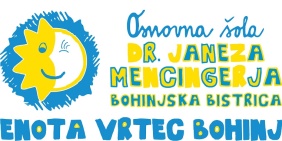 Savska cesta 104264 Bohinjska BistricaIZPISNICA IZ VRTCASpodaj podpisani-a  _______________________________________________________________                                                                                            (ime in priimek otrokovih staršev oziroma skrbnikov)izpisujem svojega otroka ___________________________________________________________,					                       (ime in priimek otroka)rojenega ________________  v/na _________________________ (datum in kraj rojstva)  iz Enote vrtec Bohinj.
Otroka izpisujem iz vrtca z dnem ________________ . 	         Datum oddaje izpisnice: ________________  .Podpis staršev oziroma skrbnikov: _____________________ (mati/skrbnik)                                                           _____________________ (oče/skrbnik)Opomba: V skladu s 17. členom Pravilnika o sprejemu otrok v vrtec, morajo starši oddati izpisnico iz vrtca v roku enega meseca pred datumom izpisa otroka iz vrtca.